REGULAMIN  BIEGU „TROPEM WILCZYM. BIEG PAMIĘCI ŻOŁNIERZY WYKLĘTYCH” – Wieliczka, 5 marca 2023 r.I. OrganizatorOrganizatorem Imprezy – biegu „Tropem Wilczym. Bieg Pamięci Żołnierzy Wyklętych” (zwany dalej „biegiem”) jest Wielicki Ośrodek Sportu w Wieliczce we współpracy z Mediateką-Biblioteką Miejską w Wieliczce. II. Cele1. Oddanie hołdu żołnierzom polskiego podziemia antykomunistycznego działającego w latach 1944-1963 w obrębie przedwojennych granic RP.2. Popularyzacja wiedzy na temat Żołnierzy Wyklętych.3. Podtrzymanie świadomości historycznej na temat Żołnierzy Wyklętych wśród Polaków.4. Popularyzacja biegania jako najprostszej formy ruchu.5. Promocja aktywności fizycznej i zdrowego stylu życia.6. Promocja gminy Wieliczka.III. Termin i miejsce wydarzenia - bieguW ramach wydarzenia odbędzie się bieg rodzinny na dystansie rodzinnym 1963 metrówBieg odbędzie się w dniu 5 marca 2023 r., w Wieliczce. Start biegu o godzinie 12:00 przy  Wielickiej Mediatece, Meta: przy Centrum Edukacyjno-Rekreacyjne Solne Miasto. 
Limit czasu 30 minut. Zapisy do biegu rozpoczną się w dniu 5 marca 2023 r. od godz. 10:00 do 11:30, w biurze zawodów na Starcie.IV. Program i imprezy w dniu 5 marca 2023 r. 1.10:00 -11:30  Rejestracja Uczestników i odbiór pakietów startowych (nr startowy, koszulka)2. 11:50 Powitanie uczestników, wspólna rozgrzewka. 3.12.00 Start Biegu na dystansie 1963 m.
4. 12:30 Zamknięcie trasy biegu na dystansie 1963 m.5. 12.45 wręczanie medali, nagród specjalnych oraz dyplomów.V. Trasa biegu1. Długość trasy biegu rodzinnego wynosi 1963 metrów - nawiązanie do daty śmierci ostatniego Żołnierza Wyklętego – Józefa Franczaka ps. „Lalek”.2.Trasa biegu na dystansie 1963 metrów będzie przebiegać drogami o nawierzchni asfaltowej. Mapa trasy biegu stanowi załącznik nr 2 do niniejszego regulaminu.3. Trasa biegu na dystansie 1963 m nie posiada atestu.4. W biegu na dystansie 1963 m nie przewiduje się pomiaru czasu.5. Limit czasu na pokonanie trasy biegu wynosi 30 minut. Uczestnicy, którzy zrezygnują lub nie ukończą biegu zobowiązani są do opuszczenia trasy biegu.VI. Warunki  zgłoszenia i uczestnictwa1.W biegu na dystansie 1963 m prawo startu mają osoby (niezależnie od wieku), które dokonają rejestracji uczestnictwa w dniu biegu 5 marca 2023 r. w biurze zawodów w godzinach 10:00-11:30 poprzez prawidłowe wypełnienie formularza zgłoszeniowego (załącznik nr 1 do Regulaminu), dostępnego na stronie Internetowej www.wieliczka.eu, www.biblioteka.wieliczka.eu, fb Wielickiego Ośrodka Sportu w Wieliczce oraz w biurze zawodów w dniu zawodów oraz jego własnoręczne podpisanie w dniu wydarzenia. Na jednym formularzu zgłoszenia można zgłosić od 1 do 5 uczestników drużyny.2. Wypełnienie formularza oznacza, że uczestnik zapoznał się z Regulaminem Biegu oraz akceptuje ten Regulamin.
3. Wypełnienie formularza zapisów jest jednoznaczne z oświadczeniem o zdolności do udziału w biegu na własną odpowiedzialność. W przypadku osób niepełnoletnich oświadczenie podpisuje rodzic lub opiekun prawny.4.W przypadku osób, które do dnia biegu nie ukończyły 18 roku życia, warunkiem uczestnictwa w biegu jest prawidłowe wypełnienie i podpisanie formularza zapisów, przez rodziców lub opiekunów prawnych , co jest jednoznaczne z wyrażeniem zgody na udział w biegu osoby niepełnoletniej podpisanej przez rodziców lub opiekunów prawnych. 5. Przed startem, w Biurze Zawodów, każdy uczestnik imprezy otrzyma numer startowy, który należy umieścić w widocznym miejscu na wierzchniej warstwie ubrania.6. Limit uczestników wynosi 200 osób. W przypadku wyczerpania limitu organizator zastrzega sobie prawo do wcześniejszego zakończenia rejestracji uczestników. 7. Pakiety startowe (koszulki okolicznościowe, specjalne pamiątkowe medale – wręczane po ukończeniu biegu na Patio w „Solnym Mieście”,) otrzyma pierwsze 200 osób, które dokonają rejestracji w dniu zawodów.  Uczestnicy otrzymujący koszulki okolicznościowe zobowiązani są do uczestniczenia w nich w biegu. 8 .Uczestnicy biegu ustawiają się na starcie w wyznaczonym przez Organizatora miejscu.8.W czasie trwania biegu Uczestnicy powinni stosować się do poleceń osób odpowiedzialnych za bezpieczeństwo, służb porządkowych i osób działających w imieniu Organizatora.9. Zabrania się startu osobom będącym pod wpływem alkoholu, bądź innych środków odurzających.10. Wypełnienie formularza zapisów przez uczestnika oraz przez rodzica lub prawnego opiekuna niepełnoletniego uczestnika biegu  na dystansie 1963 m jest jednoznaczne z wyrażeniem zgody przez uczestnika na poddanie się wymaganiom niniejszegoRegulaminu, w tym wyrażenia zgody na przetwarzanie danych osobowychzgodnie z art. 13 ust. 1 i ust. 2 Rozporządzeniem Parlamentu Europejskiego i Rady (UE) 2016/679 z dnia 27 kwietnia 2016 r. w sprawie ochrony osób fizycznych w związku z przetwarzaniem danych osobowych i w sprawie swobodnego przepływu takich danych oraz uchylenia dyrektywy 95/46/WE (zwanym dalej Rozporządzenie RODO).11. Organizator zastrzega sobie, a także na rzecz podmiotów z nim powiązanych, prawo do przeprowadzenia z każdym z uczestników wywiadów, robienia zdjęć i/lub filmowania, używania imion i nazwisk, wizerunku, podobizny lub głosu oraz innych materiałów pochodzących lub związanych z uczestnictwem w biegu na potrzeby reklamowe, promocyjne, a także możliwość ich wykorzystania w Internecie lub w transmisjach radio telewizyjnych oraz na wszelkie inne potrzeby komercyjne.12. Organizator zastrzega sobie, a także na rzecz swoich współpracowników i podmiotów z nim powiązanych, prawo do nieodpłatnego wykorzystywania wszelkich zdjęć, materiałów filmowych, wywiadów i nagrań dźwiękowych przedstawiających Uczestników. Tego rodzaju zdjęcia, materiały, wywiady i nagrania mogą być bezpłatnie umieszczane na wybranych nośnikach elektronicznych w katalogach oraz mediach, w tym w telewizji, radiu, gazetach, magazynach, na stronach internetowych i na wystawach, mogą być wykorzystywane na potrzeby reklamowe, promocyjne oraz do wszelkich innych celów komercyjnych związanych z działalnością współorganizatorów i partnerów biegu. Uczestnik oświadcza, że Organizator, ani podmioty z nim powiązane, nie są i nie będą zobligowane do uiszczenia jakichkolwiek opłat związanych z uprawnieniami opisanymi w niniejszym punkcie. 13. Organizator zapewnia uczestnikom biegu ubezpieczenie OC - dotyczy biegu na dystansie 1963 m.14. Organizator nie zapewnia dla uczestników biegu na dystansie 1963 m ubezpieczenia od następstw nieszczęśliwych wypadków. Ubezpieczenie uczestnika biegu od następstw nieszczęśliwych wypadków leży w gestii uczestnika biegu.15. Organizator zapewnia opiekę medyczną na trasie biegu na dystansie 1963 m.16. Organizator nie bierze odpowiedzialności za stan zdrowia Uczestników biegu na dystansie 1963 m.17. Organizator zapewnia bezpieczeństwo ruchu pojazdów i Uczestników biegu na dystansie 1963 m.18. Organizator zapewnia Uczestnikom biegu możliwość bezpłatnego korzystania z toalety.19. Organizator nie odpowiada za rzeczy pozostawione bez opieki.20. Trasa biegu na dystansie 1963 m będzie oznaczona i kontrolowana przez służby porządkowe Organizatora.21. Przy zabezpieczeniu imprezy Organizator współpracuje z Policją.22. Bieg na dystansie 1963 m odbędzie się bez względu na warunki atmosferyczne.23. W biegu na dystansie 1963 m dopuszcza się udział osób, które pokonają trasę biegu w marszu Nordic Walking.VII. Zasady zachowania uczestników imprezyKażdy Uczestnik zobowiązany jest do:Uczestnictwa stawiającego sobie rywalizacjęzgodną z duchem fair play.Przeciwdziałania zachowaniu chuligańskiemu na trasiebiegów jak i w trakcie imprezyInformowanie osób funkcyjnych o nieprawidłowościach i zagrożeniach szczególnie dotyczących życia i zdrowia uczestnikówUdzielanie pomocy osobom kontuzjowanym.Przestrzeganie wszystkich obostrzeń covidowych obowiązujących w dniu biegu.Organizator nie ponosi odpowiedzialności za Uczestnika nieprzestrzegającego regulaminu imprezyVIII. Klasyfikacje i nagrody1. Organizator nie prowadzi klasyfikacji dla uczestników biegu na dystansie 1963 m.2. Dla najmłodszego i najstarszego Uczestnika , dla najszybszej Uczestniczki biegu, dla najszybszego Uczestnika biegu, a także najliczniejszej rodziny(drużyny) biorącej udział w biegu Organizator może przeznaczyć upominki wręczone po biegu. 3. Pierwszych 200-stu uczestników,  którzy ukończą bieg otrzymają pamiątkowy medal.IX. Biuro imprezyBiuro Zawodów znajdować się będzie w Wielickiej Mediatece pl. M Skulimowskiego 3 w godzinach od 10:00 -11:30. X. Postanowienia końcowe1.Wiążąca i ostateczna interpretacja Regulaminu należy do Organizatora.2.W sprawach nieobjętych Regulaminem rozstrzyga Organizator.3.W sprawie reklamacji związanych z imprezą należy kontaktować się z Organizatorem.
XI. Zasady przetwarzania danych osobowych i ochrony wizerunku podczas organizacji biegu. 1. Organizator utrwala na nośnikach elektronicznych, optycznych lub papierowych przebieg Imprezy dla celów dokumentacji, promocji oraz reklamy Imprezy.2. Wizerunek stanowiący jedynie szczegół większej całości imprezy osób przebywających na terenie imprezy może zostać utrwalony, a następnie rozpowszechniany dla celów dokumentacji przebiegu imprezy, reklamowych oraz promocyjnych (art. 81 ust. 2 pkt 2 ustawy z dnia 4 lutego 1994 r. o prawie autorskim i prawach pokrewnych).3. Podstawą przetwarzania danych osobowych jest prawnie uzasadniony interes administratora danych osobowych (art. 6 ust. 1 lit. F Rozporządzenia Parlamentu Europejskiego i Rady (UE) 2016/679 z dnia 27 kwietnia 2016 r. w sprawie ochrony osób fizycznych w związku z przetwarzaniem danych osobowych i w sprawie swobodnego przepływu takich danych oraz uchylenia dyrektywy 95/46/WE (ogólne rozporządzenie o ochronie danych).4. Organizator nie ponosi odpowiedzialności za rejestrowanie i rozpowszechnianie wizerunku przez uczestników imprezy. 5. Dla potrzeb utrwalenia i rozpowszechniania wizerunku konkretnej osoby organizator odbierze stosowna zgodę dla realizacji celów określonych w pkt 1.6. Każdy uczestnik Imprezy ma prawo dostępu do swoich danych osobowych, sprostowania, ograniczenia przetwarzania, prawo do sprzeciwu, przenoszenia danych lub żądać usunięcia swoich danych osobowych.XII. Klauzula informacyjna ochrony danych osobowych.Zgodnie z art. 13 ust. 1 i ust. 2 Rozporządzeniem Parlamentu Europejskiego i Rady (UE) 2016/679 z dnia 27 kwietnia 2016 r. w sprawie ochrony osób fizycznych w związku z przetwarzaniem danych osobowych i w sprawie swobodnego przepływu takich danych oraz uchylenia dyrektywy 95/46/WE (zwanym dalej Rozporządzenie RODO), informuję, iż:Administratorem Pani/Pana danych osobowych jest Dyrektor Wielickiego Ośrodka Sportu w Wieliczce  z siedzibą w Wieliczce  ul. Limanowskiego 32; 32-020 Wieliczka.W Wielickim Ośrodku Sportu w Wieliczce został powołany inspektor danych osobowych Pan Jacek Krzyżaniak i ma Pani/Pan prawo kontaktu z nim za pomocą adresu e-mail iod@wieliczka.eu  telefon 500-610-605.Pani/Pana dane osobowe przetwarzane będą w celu:realizacji obowiązków prawnych związanych z realizacją ustawowych zadań; własnych, zleconych oraz porozumień z organami władzy państwowej i samorządowej, w szczególności ustawy o samorządzie gminnym (tj. Dz.U. 2017 poz. 1875)organizacji, przeprowadzenia i promocji wydarzenia - Królewskiego Balu A.D. 2019 r (art. 6 ust 1 lit e RODO) – tj. niezbędność przetwarzania w celu wykonania zadania realizowanego w interesie publicznymzamieszczenia Pana/Pani wizerunku na stronie internetowej, w materiałach promocyjnych etc. — na podstawie art. 6 ust. 1 lit. a RODO Pani/Pana dane osobowe nie są udostępniane innym odbiorcom z wyłączeniem podmiotów do tego uprawnionych takich jak:podmioty upoważnione do odbioru danych osobowych na podstawie odpowiednich przepisów prawa,podmioty, które przetwarzają dane osobowe w imieniu Administratora na podstawie zawartej z Administratorem umowy powierzenia przetwarzania danych osobowych.Pani/Pana dane osobowe po zrealizowaniu celu, dla którego zostały zebrane, będą przetwarzane w celach archiwalnych i przechowywane przez okres niezbędny wynikający z przepisów dotyczących archiwizowania dokumentów obowiązujących u Administratora (Rzeczowy Wykaz Akt).Posiada Pani/Pan prawo:dostępu do treści swoich danych,żądania sprostowania danych, które są nieprawidłowe,żądania usunięcia danych, gdy:dane nie są już niezbędne do celów, dla których zostały zebrane,dane przetwarzane są niezgodnie z prawem;prawo do przenoszenia danych, na podstawie art. 20 Rozporządzenia RODO,prawo do wniesienia sprzeciwu wobec przetwarzania Państwa danych osobowych na podstawie art. 21 Rozporządzenia RODO,ograniczenia przetwarzania, gdy:osoba, której dane dotyczą, kwestionuje prawidłowość danych osobowych,przetwarzanie jest niezgodne z prawem, a osoba, której dane dotyczą, sprzeciwia się usunięciu danych osobowych, żądając w zamian ograniczenia ich wykorzystywania,administrator nie potrzebuje już danych osobowych do celów przetwarzania, ale są one potrzebne osobie, której dane dotyczą, do ustalenia, dochodzenia lub obrony roszczeń;prawo do odwołania zgody w dowolnym momencie wobec przetwarzania danych osobowych opartego na art. 6 pkt 1. a) bez wpływu na zgodność z prawem przetwarzania, którego dokonano na podstawie zgody przed jej cofnięciem.Przysługuje Pani/Panu prawo do wniesienia skargi do organu nadzorczego tj. Prezesa Urzędu Ochrony Danych Osobowych gdy uzna Pani/Pan, iż przetwarzanie danych osobowych Pani/Pana dotyczących narusza przepisy ogólnego rozporządzenia o ochronie danych osobowych z dnia 27 kwietnia 2016 r.*Każdorazowo w związku z publikacją na portalu Facebook, następuje przekazanie danych osobowych do Państwa trzeciego USA i odbiorcą danych osobowych jest Spółka Facebook Inc. Spółka Facebook Inc. przystąpiła do Porozumienia w sprawie Tarczy Prywatności Unii Europejskiej z Departamentem Handlu USA w zakresie pozyskiwania i przetwarzania danych osobowych od reklamodawców, klientów czy partnerów biznesowych w Unii Europejskiej.Komisja Europejska uznaje, że Stany Zjednoczone zapewniają odpowiedni stopień ochrony danych osobowych przekazywanych z Unii do samocertyfikowanych podmiotów w Stanach Zjednoczonych w ramach Tarczy Prywatności UE-USA. W szczególności Komisja stwierdza, że zasady opublikowane przez Departament Handlu Stanów Zjednoczonych rozumiane jako całość zapewniają stopień ochrony danych osobowych, który jest zasadniczo równoważny poziomowi gwarantowanemu podstawowymi zasadami ustanowionymi w dyrektywie 95/46/WE.Załącznik nr 1KARTA REJESTRACJI UCZESTNIKÓW BIEGU „TROPEM WILCZYM” Wieliczka 5 marca 2023 r.►Kolumny 1 wypełnia Biuro Zawodów; kolumny 2,3 prosimy wypełnić drukowanymi literami.
►Na 1 KARCIE REJESTRACJI można zgłosić od 1 do  5 uczestników.
►Wypełnienie i podpisanie w odpowiednich kolumnach KARTY REJESTRACJI UCZESTNIKÓW BIEGU „TROPEM WILCZYM” Wieliczka | 5 marca 2023 r. jest równoznaczne z oświadczeniem o zapoznaniu się z REGULAMINEM
i akceptacją REGULAMINU biegu „Tropem Wilczym” organizowanego w Wieliczce 
w dn. 5 marca 2023 roku przez Wielicki Ośrodek Sportu w WieliczceZGODAUczestnik udziela zgody:-  na publikację następujących kategorii danych osobowych; imienia, nazwiska na stronie internetowej www.wieliczka.eu, www.biblioteka.wieliczka.eu, oraz na fb Wielickiego Ośrodka Sportu w celu informowania o wynikach zawodów- na nieodpłatne wykorzystanie swojego wizerunku  utrwalonego w formie fotografii lub zapisu wideo i na publikowanie zdjęć uczestnika z udziału w biegach na następujących polach eksploatacji;- strona internetowa www.wieliczka.eu, www.biblioteka.wieliczka.eu, fb Wielickiego Ośrodka Sportu- media lokalnePodanie danych osobowych ma charakter dobrowolny, ale jest niezbędne do udziału w zawodach. Dane osobowe uczestnika mogą być przekazywane podmiotom współpracującym z organizatorem wyłącznie na potrzeby XI edycji biegu „ Tropem Wilczym. Bieg Pamięci Żołnierzy Wyklętych”OBOWIĄZEK INFORMACYJNYAdministratorem danych zebranych od uczestników zawodów jest Dyrektor Wielickiego Ośrodka Sportu w Wieliczce z siedzibą w Wieliczce przy ul. Limanowskiego 32, 32-020 Wieliczka.Każdy z uczestników zawodów ma prawo do kontaktu z inspektorem danych osobowych Panem Jackiem Krzyżaniakiem za pomocą; e-mail iod@wieliczka.eulub nr tel. 500-610-605.Każdy Uczestnik zawodów posiada prawa do:dostępu do treści swoich danych osobowychpoprawiania swoich danych osobowych,usunięcia swoich danych osobowychograniczenia przetwarzaniacofnięcia zgody w dowolnym momencie, do czasu cofnięcia zgody Organizator ma prawo przetwarzać Pana/Pani dane osobowe a jej odwołanie nie wpływa na zgodność z prawem dotychczasowego przetwarzania.Każdy uczestnik ma prawo wniesienia skargi do organu nadzorczego – Prezesa Urzędu Ochrony Danych Osobowych, gdy uzna, iż przetwarzanie danych osobowych narusza przepisy o ochronie danych osobowychDane osobowe będą przetwarzane  do momentu wycofania zgody przez uczestnika.Dane osobowe uczestników zawodów będą przetwarzane w sposób automatyczny, nie będą podlegały profilowaniu.Organizator nie ponosi odpowiedzialności za skutki złożenia oświadczenia niezgodnego z prawdąOŚWIADCZENIEOświadczam , że jestem zdrowy i uczestniczę w  XI edycji biegu  „ Tropem Wilczym. Bieg Pamięci Żołnierzy Wyklętych” na własną odpowiedzialność / odpowiedzialność opiekunów prawnych.………………………………………………..………………….......................................
 Czytelny podpis uczestnika biegu lub opiekuna prawnego uczestnika bieguZałącznik nr 2
Plan sytuacyjny trasy biegu
„Tropem Wilczym. Bieg Pamięci Żołnierzy Wyklętych”( 5 marca 2023 r., start godz. 12.00 )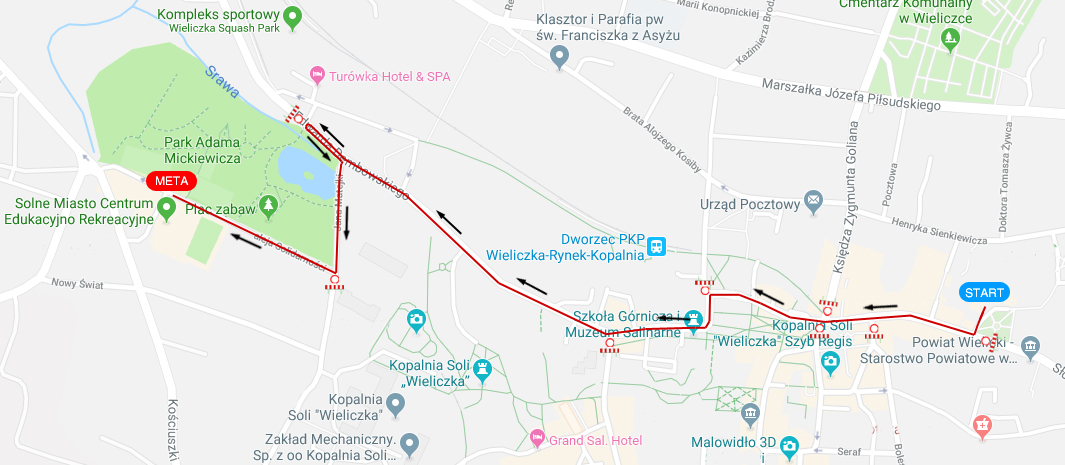 NAZWA DRUŻYNY (opcjonalnie)NAZWA DRUŻYNY (opcjonalnie)NAZWA DRUŻYNY (opcjonalnie)NAZWA DRUŻYNY (opcjonalnie)……………………………………………………………………………………………………………………………………………………….……………………………………………………………………………………………………………………………………………………….……………………………………………………………………………………………………………………………………………………….……………………………………………………………………………………………………………………………………………………….UCZESTNICY PEŁNOLETNIUCZESTNICY PEŁNOLETNIUCZESTNICY PEŁNOLETNIUCZESTNICY PEŁNOLETNINR UCZESTNIKAIMIĘ I NAZWISKODATA URODZENIAPODPIS1234Kartę rejestracji w części B. wypełnia i podpisuje
1) osoba pełnoletnia, która bierze udział w biegu i jest wymieniona w części A. i jest prawnym opiekunem osób niepełnoletnich biorących udział w biegu i należących do drużyny
lub
2) osoba pełnoletnia, która nie bierze udziału w biegu i jest prawnym opiekunem osób niepełnoletnich biorących udział w biegu i należących do drużyny.Kartę rejestracji w części B. wypełnia i podpisuje
1) osoba pełnoletnia, która bierze udział w biegu i jest wymieniona w części A. i jest prawnym opiekunem osób niepełnoletnich biorących udział w biegu i należących do drużyny
lub
2) osoba pełnoletnia, która nie bierze udziału w biegu i jest prawnym opiekunem osób niepełnoletnich biorących udział w biegu i należących do drużyny.Kartę rejestracji w części B. wypełnia i podpisuje
1) osoba pełnoletnia, która bierze udział w biegu i jest wymieniona w części A. i jest prawnym opiekunem osób niepełnoletnich biorących udział w biegu i należących do drużyny
lub
2) osoba pełnoletnia, która nie bierze udziału w biegu i jest prawnym opiekunem osób niepełnoletnich biorących udział w biegu i należących do drużyny.Kartę rejestracji w części B. wypełnia i podpisuje
1) osoba pełnoletnia, która bierze udział w biegu i jest wymieniona w części A. i jest prawnym opiekunem osób niepełnoletnich biorących udział w biegu i należących do drużyny
lub
2) osoba pełnoletnia, która nie bierze udziału w biegu i jest prawnym opiekunem osób niepełnoletnich biorących udział w biegu i należących do drużyny.UCZESTNICY NIEPEŁNOLETNIUCZESTNICY NIEPEŁNOLETNIUCZESTNICY NIEPEŁNOLETNIUCZESTNICY NIEPEŁNOLETNINR UCZESTNIKAIMIĘ I NAZWISKODATA URODZENIAPODPIS OPIEKUNA PRAWNEGO1234